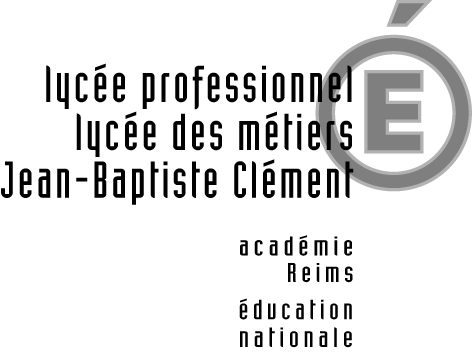 ACTE D’ENGAGEMENTJe soussigné(e) (nom, prénom) :Agissant au nom et pour le compte de (intitulé complet et forme juridique de la société) :Domicilié :N° de téléphone :Fax :E-mail : Ayant son siège social à (adresse complète et n° de téléphone) :Immatriculé à l’INSEE sous le numéro :N° SIRET :N° SIREN :Code APE :N° d’inscription RCS :Coordonnées bancaires (joindre obligatoirement un RIB) :Après avoir pris connaissance du cahier des clauses administratives particulières relatif au marché concernant la location et la maintenance de 14 photocopieurs que je déclare accepter sans modifications ni réserves, m’engage ou engage le groupement dont je suis mandataire, à livrer le matériel et à exécuter les prestations demandées aux conditions et prix ci-dessous :Le responsable légal de l’entreprise (nom, prénom) :			Cachet de l’entreprise :Fait le 				àPour le parc neuf :Coût TTC annuel de la location du parc :Coût TTC de la copie noir et blanc :Cout TTC de la copie couleur :Pour la variante :Coût TTC annuel de la location du parc :Coût TTC de la copie noir et blanc :Cout TTC de la copie couleur :